共青团长江艺术工程职业学院委员会文件长艺青发〔2020〕2号★关于表彰学校2019-2020年度共青团系统两红两优的决定各系部团总支、各班级团支部： 2019年以来，特别是在新冠疫情期间，在学校董事会、党委和上级团组织的正确领导下，我校共青团以习近平新时代中国特色社会主义思想为指导，全面贯彻党的十九届四中全会精神和习近平总书记关于青年工作的重要思想，贯彻落实团中央、团省委、团市委有关会议精神，扎实苦干、忠诚履责、改革创新、担当作为，充分发挥了团组织的凝聚力和共青团员的先锋模范作用。为表彰先进，弘扬正气，树立典型，进一步激励各级团组织、全体团员在学校各项工作奋发进取、建功立业，经各系部团总支推荐、学校团委研究，决定授予艺术工程系等1个团总支“五四红旗团总支”称号，授予艺术工程系数字媒体1904班团支部等16个团支部“五四红旗团支部”称号（包含：活力团支部6个、样板团支部6个、示范团支部4个），授予长江艺术工程职业学院杨心海等37人“学院优秀共青团”称号，授予彭丹等 19名人“学院优秀共青团干部”称号。五四红旗团总支（共计1个）共青团长江艺术工程职业学院艺术工程系总支委员会五四红旗团支部（共计16个）活力团支部6个数字媒体1904班团支部工艺刺绣1701班团支部旅游酒店管理1801班团支部电子商务1801-02班团支部机械制造1801班团支部护理1801班团支部样板团支部6个数字媒体1803班团支部数字媒体1903班团支部财务管理1801班团支部机械制造1901班团支部新能源汽车1803班团支部护理1901班团支部示范团支部4个戏曲表演1801班团支部计算机应用1801班团支部新能源汽车1802班团支部荆州二医教改班团支部学院优秀共青团干（共计19名）护理系（5名）彭  丹    王久莹     刘清平    雷雨婷    程秀旦机电工程系（4名）胡盼标    李家辉     俞泽豪    罗周杨经济管理系（5名）段  威    张海洋     姚平静    彭锦涛    许贵冈艺术工程系（5名）马迁润    常艳玲     王  斌    李鹏伟    刘晶晶学院优秀共青团员（共计34名）艺术工程系（10名）杨心海     黄丽娟    李  娜    张丹丹    彭伟铭黄  倩     徐海洋    曾  丽    周金珊    朱贤辉经济管理系（9名）张媚均    何  江     李志锐    刘丝雨    张菲菲石文梁    文松林     陈春燕    曹  丽机电工程系（5名）徐少飞    刘春龙    谢红梅     蒋文涛    王  宇护理系（10名）陈世郁    唐嘉文    李  曼     罗宏娅    刘  琴黄赵霞    高青群    向俊成     郑  磊    马春红希望以上受表彰的集体和个人再接再厉，不骄不躁，不断取得新的成绩。同时，希望全校各级团组织、团干部、团员青年们要以先进为榜样，立足本职，扎实工作，为学校建设特色鲜明的高水平职业院校贡献青春力量。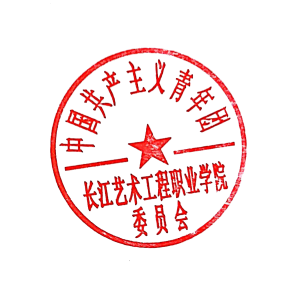 共青团长江艺术工程职业学院委员会               2020年5月4日共青团长江艺术工程职业学院委员会       2020年5月4日印发